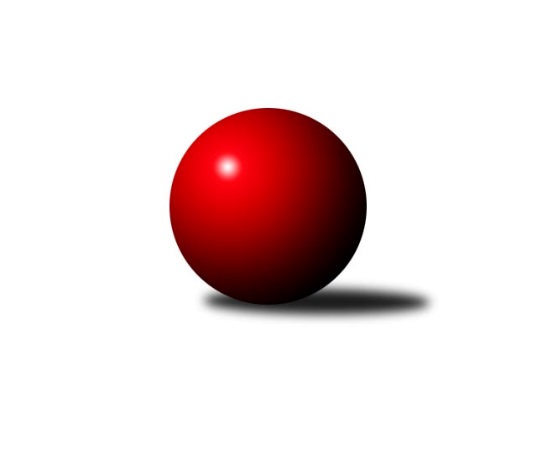 Č.2Ročník 2016/2017	22.5.2024 Mistrovství Prahy 1 2016/2017Statistika 2. kolaTabulka družstev:		družstvo	záp	výh	rem	proh	skore	sety	průměr	body	plné	dorážka	chyby	1.	SC Radotín A	2	2	0	0	28 : 4 	(19.0 : 5.0)	2585	4	1766	820	32	2.	VSK ČVUT Praha A	2	2	0	0	27 : 5 	(17.0 : 7.0)	2611	4	1749	862	36.5	3.	SK Uhelné sklady Praha A	2	2	0	0	21 : 11 	(13.5 : 10.5)	2396	4	1647	750	39.5	4.	SK Meteor Praha A	1	1	0	0	12 : 4 	(5.5 : 6.5)	2576	2	1794	782	24	5.	Sokol Kobylisy A	2	1	0	1	20 : 12 	(12.5 : 11.5)	2383	2	1638	745	30	6.	SK Uhelné sklady Praha B	2	1	0	1	16 : 16 	(13.0 : 11.0)	2455	2	1718	737	40	7.	KK Slavia Praha B	2	1	0	1	16 : 16 	(14.5 : 9.5)	2453	2	1693	760	32.5	8.	TJ Astra Zahradní Město A	2	1	0	1	14 : 18 	(9.0 : 15.0)	2413	2	1705	708	40.5	9.	SK Žižkov Praha B	2	1	0	1	12 : 20 	(9.0 : 15.0)	2484	2	1710	774	38.5	10.	TJ Praga Praha A	2	1	0	1	12 : 20 	(12.0 : 12.0)	2308	2	1602	707	49.5	11.	TJ Sokol Rudná A	1	0	0	1	6 : 10 	(5.0 : 7.0)	2281	0	1643	638	63	12.	KK Dopravní podniky Praha A	1	0	0	1	4 : 12 	(4.0 : 8.0)	2201	0	1598	603	74	13.	KK Konstruktiva Praha  C	1	0	0	1	3 : 13 	(3.0 : 9.0)	2459	0	1732	727	55	14.	PSK Union Praha B	2	0	0	2	9 : 23 	(10.0 : 14.0)	2380	0	1673	707	49	15.	SK Žižkov Praha C	2	0	0	2	8 : 24 	(9.0 : 15.0)	2483	0	1727	756	48Tabulka doma:		družstvo	záp	výh	rem	proh	skore	sety	průměr	body	maximum	minimum	1.	VSK ČVUT Praha A	1	1	0	0	14 : 2 	(8.0 : 4.0)	2641	2	2641	2641	2.	SC Radotín A	1	1	0	0	14 : 2 	(10.0 : 2.0)	2550	2	2550	2550	3.	Sokol Kobylisy A	1	1	0	0	14 : 2 	(7.0 : 5.0)	2412	2	2412	2412	4.	SK Meteor Praha A	1	1	0	0	12 : 4 	(5.5 : 6.5)	2576	2	2576	2576	5.	TJ Astra Zahradní Město A	1	1	0	0	12 : 4 	(7.0 : 5.0)	2474	2	2474	2474	6.	KK Slavia Praha B	1	1	0	0	12 : 4 	(8.0 : 4.0)	2344	2	2344	2344	7.	SK Žižkov Praha B	1	1	0	0	10 : 6 	(5.0 : 7.0)	2529	2	2529	2529	8.	SK Uhelné sklady Praha B	1	1	0	0	10 : 6 	(6.0 : 6.0)	2454	2	2454	2454	9.	SK Uhelné sklady Praha A	1	1	0	0	10 : 6 	(6.5 : 5.5)	2412	2	2412	2412	10.	KK Dopravní podniky Praha A	0	0	0	0	0 : 0 	(0.0 : 0.0)	0	0	0	0	11.	TJ Praga Praha A	0	0	0	0	0 : 0 	(0.0 : 0.0)	0	0	0	0	12.	TJ Sokol Rudná A	1	0	0	1	6 : 10 	(5.0 : 7.0)	2281	0	2281	2281	13.	PSK Union Praha B	1	0	0	1	5 : 11 	(5.0 : 7.0)	2355	0	2355	2355	14.	KK Konstruktiva Praha  C	1	0	0	1	3 : 13 	(3.0 : 9.0)	2459	0	2459	2459	15.	SK Žižkov Praha C	1	0	0	1	2 : 14 	(3.0 : 9.0)	2526	0	2526	2526Tabulka venku:		družstvo	záp	výh	rem	proh	skore	sety	průměr	body	maximum	minimum	1.	SC Radotín A	1	1	0	0	14 : 2 	(9.0 : 3.0)	2620	2	2620	2620	2.	VSK ČVUT Praha A	1	1	0	0	13 : 3 	(9.0 : 3.0)	2581	2	2581	2581	3.	SK Uhelné sklady Praha A	1	1	0	0	11 : 5 	(7.0 : 5.0)	2380	2	2380	2380	4.	TJ Praga Praha A	2	1	0	1	12 : 20 	(12.0 : 12.0)	2308	2	2330	2286	5.	TJ Sokol Rudná A	0	0	0	0	0 : 0 	(0.0 : 0.0)	0	0	0	0	6.	SK Meteor Praha A	0	0	0	0	0 : 0 	(0.0 : 0.0)	0	0	0	0	7.	KK Konstruktiva Praha  C	0	0	0	0	0 : 0 	(0.0 : 0.0)	0	0	0	0	8.	SK Uhelné sklady Praha B	1	0	0	1	6 : 10 	(7.0 : 5.0)	2455	0	2455	2455	9.	SK Žižkov Praha C	1	0	0	1	6 : 10 	(6.0 : 6.0)	2439	0	2439	2439	10.	Sokol Kobylisy A	1	0	0	1	6 : 10 	(5.5 : 6.5)	2354	0	2354	2354	11.	KK Slavia Praha B	1	0	0	1	4 : 12 	(6.5 : 5.5)	2561	0	2561	2561	12.	PSK Union Praha B	1	0	0	1	4 : 12 	(5.0 : 7.0)	2405	0	2405	2405	13.	KK Dopravní podniky Praha A	1	0	0	1	4 : 12 	(4.0 : 8.0)	2201	0	2201	2201	14.	SK Žižkov Praha B	1	0	0	1	2 : 14 	(4.0 : 8.0)	2438	0	2438	2438	15.	TJ Astra Zahradní Město A	1	0	0	1	2 : 14 	(2.0 : 10.0)	2351	0	2351	2351Tabulka podzimní části:		družstvo	záp	výh	rem	proh	skore	sety	průměr	body	doma	venku	1.	SC Radotín A	2	2	0	0	28 : 4 	(19.0 : 5.0)	2585	4 	1 	0 	0 	1 	0 	0	2.	VSK ČVUT Praha A	2	2	0	0	27 : 5 	(17.0 : 7.0)	2611	4 	1 	0 	0 	1 	0 	0	3.	SK Uhelné sklady Praha A	2	2	0	0	21 : 11 	(13.5 : 10.5)	2396	4 	1 	0 	0 	1 	0 	0	4.	SK Meteor Praha A	1	1	0	0	12 : 4 	(5.5 : 6.5)	2576	2 	1 	0 	0 	0 	0 	0	5.	Sokol Kobylisy A	2	1	0	1	20 : 12 	(12.5 : 11.5)	2383	2 	1 	0 	0 	0 	0 	1	6.	SK Uhelné sklady Praha B	2	1	0	1	16 : 16 	(13.0 : 11.0)	2455	2 	1 	0 	0 	0 	0 	1	7.	KK Slavia Praha B	2	1	0	1	16 : 16 	(14.5 : 9.5)	2453	2 	1 	0 	0 	0 	0 	1	8.	TJ Astra Zahradní Město A	2	1	0	1	14 : 18 	(9.0 : 15.0)	2413	2 	1 	0 	0 	0 	0 	1	9.	SK Žižkov Praha B	2	1	0	1	12 : 20 	(9.0 : 15.0)	2484	2 	1 	0 	0 	0 	0 	1	10.	TJ Praga Praha A	2	1	0	1	12 : 20 	(12.0 : 12.0)	2308	2 	0 	0 	0 	1 	0 	1	11.	TJ Sokol Rudná A	1	0	0	1	6 : 10 	(5.0 : 7.0)	2281	0 	0 	0 	1 	0 	0 	0	12.	KK Dopravní podniky Praha A	1	0	0	1	4 : 12 	(4.0 : 8.0)	2201	0 	0 	0 	0 	0 	0 	1	13.	KK Konstruktiva Praha  C	1	0	0	1	3 : 13 	(3.0 : 9.0)	2459	0 	0 	0 	1 	0 	0 	0	14.	PSK Union Praha B	2	0	0	2	9 : 23 	(10.0 : 14.0)	2380	0 	0 	0 	1 	0 	0 	1	15.	SK Žižkov Praha C	2	0	0	2	8 : 24 	(9.0 : 15.0)	2483	0 	0 	0 	1 	0 	0 	1Tabulka jarní části:		družstvo	záp	výh	rem	proh	skore	sety	průměr	body	doma	venku	1.	PSK Union Praha B	0	0	0	0	0 : 0 	(0.0 : 0.0)	0	0 	0 	0 	0 	0 	0 	0 	2.	Sokol Kobylisy A	0	0	0	0	0 : 0 	(0.0 : 0.0)	0	0 	0 	0 	0 	0 	0 	0 	3.	SC Radotín A	0	0	0	0	0 : 0 	(0.0 : 0.0)	0	0 	0 	0 	0 	0 	0 	0 	4.	SK Uhelné sklady Praha B	0	0	0	0	0 : 0 	(0.0 : 0.0)	0	0 	0 	0 	0 	0 	0 	0 	5.	KK Dopravní podniky Praha A	0	0	0	0	0 : 0 	(0.0 : 0.0)	0	0 	0 	0 	0 	0 	0 	0 	6.	VSK ČVUT Praha A	0	0	0	0	0 : 0 	(0.0 : 0.0)	0	0 	0 	0 	0 	0 	0 	0 	7.	TJ Sokol Rudná A	0	0	0	0	0 : 0 	(0.0 : 0.0)	0	0 	0 	0 	0 	0 	0 	0 	8.	TJ Praga Praha A	0	0	0	0	0 : 0 	(0.0 : 0.0)	0	0 	0 	0 	0 	0 	0 	0 	9.	KK Konstruktiva Praha  C	0	0	0	0	0 : 0 	(0.0 : 0.0)	0	0 	0 	0 	0 	0 	0 	0 	10.	KK Slavia Praha B	0	0	0	0	0 : 0 	(0.0 : 0.0)	0	0 	0 	0 	0 	0 	0 	0 	11.	SK Žižkov Praha B	0	0	0	0	0 : 0 	(0.0 : 0.0)	0	0 	0 	0 	0 	0 	0 	0 	12.	SK Žižkov Praha C	0	0	0	0	0 : 0 	(0.0 : 0.0)	0	0 	0 	0 	0 	0 	0 	0 	13.	SK Uhelné sklady Praha A	0	0	0	0	0 : 0 	(0.0 : 0.0)	0	0 	0 	0 	0 	0 	0 	0 	14.	TJ Astra Zahradní Město A	0	0	0	0	0 : 0 	(0.0 : 0.0)	0	0 	0 	0 	0 	0 	0 	0 	15.	SK Meteor Praha A	0	0	0	0	0 : 0 	(0.0 : 0.0)	0	0 	0 	0 	0 	0 	0 	0 Zisk bodů pro družstvo:		jméno hráče	družstvo	body	zápasy	v %	dílčí body	sety	v %	1.	Martin Pondělíček 	SC Radotín A 	4	/	2	(100%)		/		(%)	2.	Pavel Janoušek 	TJ Praga Praha A 	4	/	2	(100%)		/		(%)	3.	Pavel Jahelka 	VSK ČVUT Praha A 	4	/	2	(100%)		/		(%)	4.	Markéta Míchalová 	SK Uhelné sklady Praha B 	4	/	2	(100%)		/		(%)	5.	Tomáš Rybka 	KK Slavia Praha B 	4	/	2	(100%)		/		(%)	6.	Pavel Dvořák 	SC Radotín A 	4	/	2	(100%)		/		(%)	7.	Pavel Forman 	KK Slavia Praha B 	4	/	2	(100%)		/		(%)	8.	Lubomír Chudoba 	Sokol Kobylisy A 	4	/	2	(100%)		/		(%)	9.	Zbyněk Sedlák 	SK Uhelné sklady Praha A 	4	/	2	(100%)		/		(%)	10.	Daniel Veselý 	TJ Astra Zahradní Město A 	4	/	2	(100%)		/		(%)	11.	Jiří Piskáček 	VSK ČVUT Praha A 	4	/	2	(100%)		/		(%)	12.	Vladimír Zdražil 	SC Radotín A 	4	/	2	(100%)		/		(%)	13.	Vlastimil Bočánek 	SK Uhelné sklady Praha B 	4	/	2	(100%)		/		(%)	14.	Jaromír Fabián 	SK Žižkov Praha C 	4	/	2	(100%)		/		(%)	15.	Miroslav Kochánek 	VSK ČVUT Praha A 	4	/	2	(100%)		/		(%)	16.	Jaroslav Žítek 	Sokol Kobylisy A 	4	/	2	(100%)		/		(%)	17.	Pavel Červinka 	Sokol Kobylisy A 	4	/	2	(100%)		/		(%)	18.	Martin Novák 	SK Uhelné sklady Praha A 	4	/	2	(100%)		/		(%)	19.	Karel Kohout 	TJ Sokol Rudná A 	2	/	1	(100%)		/		(%)	20.	Miloslav Všetečka 	SK Žižkov Praha B 	2	/	1	(100%)		/		(%)	21.	Karel Hybš 	KK Konstruktiva Praha  C 	2	/	1	(100%)		/		(%)	22.	Václav Bouchal 	PSK Union Praha B 	2	/	1	(100%)		/		(%)	23.	Pavel Plachý 	SK Meteor Praha A 	2	/	1	(100%)		/		(%)	24.	Luboš Kocmich 	VSK ČVUT Praha A 	2	/	1	(100%)		/		(%)	25.	Michal Matyska 	Sokol Kobylisy A 	2	/	1	(100%)		/		(%)	26.	František Rusin 	TJ Astra Zahradní Město A 	2	/	1	(100%)		/		(%)	27.	Jaroslav Vondrák 	KK Dopravní podniky Praha A 	2	/	1	(100%)		/		(%)	28.	Adam Vejvoda 	VSK ČVUT Praha A 	2	/	1	(100%)		/		(%)	29.	Radek Kneř 	SC Radotín A 	2	/	1	(100%)		/		(%)	30.	Pavel Strnad 	TJ Sokol Rudná A 	2	/	1	(100%)		/		(%)	31.	Vladimír Vošický 	SK Meteor Praha A 	2	/	1	(100%)		/		(%)	32.	Jiří Ujhelyi 	SC Radotín A 	2	/	1	(100%)		/		(%)	33.	Vlastimil Bachor 	TJ Sokol Rudná A 	2	/	1	(100%)		/		(%)	34.	Josef Tesař 	SK Meteor Praha A 	2	/	1	(100%)		/		(%)	35.	Jindra Pokorná 	SK Meteor Praha A 	2	/	1	(100%)		/		(%)	36.	Jan Novák 	KK Dopravní podniky Praha A 	2	/	1	(100%)		/		(%)	37.	Jiří Tala 	KK Slavia Praha B 	2	/	1	(100%)		/		(%)	38.	Pavel Kantner 	PSK Union Praha B 	2	/	1	(100%)		/		(%)	39.	Jan Knyttl 	VSK ČVUT Praha A 	2	/	1	(100%)		/		(%)	40.	Petr Míchal 	SK Uhelné sklady Praha B 	2	/	1	(100%)		/		(%)	41.	Antonín Knobloch 	SK Uhelné sklady Praha A 	2	/	2	(50%)		/		(%)	42.	Robert Asimus 	SC Radotín A 	2	/	2	(50%)		/		(%)	43.	Martin Khol 	PSK Union Praha B 	2	/	2	(50%)		/		(%)	44.	Rostislav Kašpar 	TJ Praga Praha A 	2	/	2	(50%)		/		(%)	45.	Lidmila Fořtová 	KK Slavia Praha B 	2	/	2	(50%)		/		(%)	46.	Jan Neckář 	SK Žižkov Praha B 	2	/	2	(50%)		/		(%)	47.	Miroslav Míchal 	SK Uhelné sklady Praha B 	2	/	2	(50%)		/		(%)	48.	Anna Sailerová 	SK Žižkov Praha B 	2	/	2	(50%)		/		(%)	49.	David Kašpar 	TJ Praga Praha A 	2	/	2	(50%)		/		(%)	50.	Radek Fiala 	TJ Astra Zahradní Město A 	2	/	2	(50%)		/		(%)	51.	Tomáš Kazimour 	SK Žižkov Praha C 	2	/	2	(50%)		/		(%)	52.	Jaroslav Dryák 	TJ Astra Zahradní Město A 	2	/	2	(50%)		/		(%)	53.	Petr Dvořák 	SC Radotín A 	2	/	2	(50%)		/		(%)	54.	Karel Mašek 	Sokol Kobylisy A 	2	/	2	(50%)		/		(%)	55.	Bohumil Bazika 	SK Uhelné sklady Praha A 	2	/	2	(50%)		/		(%)	56.	Hana Křemenová 	SK Žižkov Praha C 	2	/	2	(50%)		/		(%)	57.	Pavel Jakubík 	PSK Union Praha B 	2	/	2	(50%)		/		(%)	58.	Martin Lukáš 	SK Žižkov Praha B 	2	/	2	(50%)		/		(%)	59.	Jiří Novotný 	KK Konstruktiva Praha  C 	1	/	1	(50%)		/		(%)	60.	Milan Vejvoda 	VSK ČVUT Praha A 	1	/	2	(25%)		/		(%)	61.	Jan Hloušek 	SK Uhelné sklady Praha A 	1	/	2	(25%)		/		(%)	62.	Pavel Moravec 	PSK Union Praha B 	1	/	2	(25%)		/		(%)	63.	Milan Komorník 	TJ Praga Praha A 	0	/	1	(0%)		/		(%)	64.	Vladimír Kohout 	Sokol Kobylisy A 	0	/	1	(0%)		/		(%)	65.	Jiří Sládek 	KK Slavia Praha B 	0	/	1	(0%)		/		(%)	66.	Evžen Bartaloš 	SK Žižkov Praha B 	0	/	1	(0%)		/		(%)	67.	Jiří Ludvík 	KK Dopravní podniky Praha A 	0	/	1	(0%)		/		(%)	68.	Martin Jelínek 	TJ Praga Praha A 	0	/	1	(0%)		/		(%)	69.	Tomáš Tejnor 	KK Slavia Praha B 	0	/	1	(0%)		/		(%)	70.	Jiří Spěváček 	TJ Sokol Rudná A 	0	/	1	(0%)		/		(%)	71.	Deno Klos 	KK Dopravní podniky Praha A 	0	/	1	(0%)		/		(%)	72.	Zdeněk Barcal 	SK Meteor Praha A 	0	/	1	(0%)		/		(%)	73.	Petr Soukup 	KK Dopravní podniky Praha A 	0	/	1	(0%)		/		(%)	74.	Petr Barchánek 	KK Konstruktiva Praha  C 	0	/	1	(0%)		/		(%)	75.	Jan Mařánek 	TJ Sokol Rudná A 	0	/	1	(0%)		/		(%)	76.	Ladislav Kroužel 	Sokol Kobylisy A 	0	/	1	(0%)		/		(%)	77.	Tomáš Hroza 	TJ Astra Zahradní Město A 	0	/	1	(0%)		/		(%)	78.	Adam Rajnoch 	SK Uhelné sklady Praha B 	0	/	1	(0%)		/		(%)	79.	Miroslav Klement 	KK Konstruktiva Praha  C 	0	/	1	(0%)		/		(%)	80.	Vojtěch Vojtíšek 	Sokol Kobylisy A 	0	/	1	(0%)		/		(%)	81.	Josef Kučera 	SK Meteor Praha A 	0	/	1	(0%)		/		(%)	82.	Jiří Škoda 	VSK ČVUT Praha A 	0	/	1	(0%)		/		(%)	83.	Jaromír Bok 	TJ Sokol Rudná A 	0	/	1	(0%)		/		(%)	84.	Samuel Fujko 	KK Konstruktiva Praha  C 	0	/	1	(0%)		/		(%)	85.	Libuše Zichová 	KK Konstruktiva Praha  C 	0	/	1	(0%)		/		(%)	86.	Anna Neckařová 	KK Dopravní podniky Praha A 	0	/	1	(0%)		/		(%)	87.	Marek Fritsch 	KK Slavia Praha B 	0	/	1	(0%)		/		(%)	88.	Pavel Váňa 	SK Žižkov Praha C 	0	/	2	(0%)		/		(%)	89.	Tomáš Dvořák 	SK Uhelné sklady Praha A 	0	/	2	(0%)		/		(%)	90.	Pavel Černý 	SK Uhelné sklady Praha B 	0	/	2	(0%)		/		(%)	91.	Jaroslav Kourek 	TJ Praga Praha A 	0	/	2	(0%)		/		(%)	92.	Nikola Zuzánková 	KK Slavia Praha B 	0	/	2	(0%)		/		(%)	93.	Roman Tumpach 	SK Uhelné sklady Praha B 	0	/	2	(0%)		/		(%)	94.	Petr Opatovský 	SK Žižkov Praha C 	0	/	2	(0%)		/		(%)	95.	Pavlína Kašparová 	PSK Union Praha B 	0	/	2	(0%)		/		(%)	96.	Jarmila Fremrová 	PSK Union Praha B 	0	/	2	(0%)		/		(%)	97.	Karel Bubeníček 	SK Žižkov Praha B 	0	/	2	(0%)		/		(%)	98.	Josef Gebr 	SK Žižkov Praha B 	0	/	2	(0%)		/		(%)	99.	Tomáš Doležal 	TJ Astra Zahradní Město A 	0	/	2	(0%)		/		(%)	100.	Jan Špinka 	SK Žižkov Praha C 	0	/	2	(0%)		/		(%)	101.	Petr Kšír 	TJ Praga Praha A 	0	/	2	(0%)		/		(%)	102.	Marek Šveda 	TJ Astra Zahradní Město A 	0	/	2	(0%)		/		(%)Průměry na kuželnách:		kuželna	průměr	plné	dorážka	chyby	výkon na hráče	1.	Meteor, 1-2	2568	1775	793	24.5	(428.1)	2.	SK Žižkov Praha, 3-4	2539	1728	811	33.0	(423.3)	3.	KK Konstruktiva Praha, 1-6	2520	1748	772	50.5	(420.0)	4.	Radotín, 1-4	2450	1702	748	36.0	(408.4)	5.	KK Slavia Praha, 1-4	2445	1704	741	48.0	(407.6)	6.	Zahr. Město, 1-2	2439	1710	729	40.5	(406.6)	7.	Zvon, 1-2	2414	1674	740	37.5	(402.5)	8.	Kobylisy, 1-2	2371	1606	764	35.0	(395.2)	9.	PSK Union Praha, 1-4	2367	1648	719	45.0	(394.6)	10.	SK Žižkov, 1-2	2310	1618	692	46.0	(385.1)	11.	TJ Sokol Rudná, 1-2	2283	1627	656	60.5	(380.6)	12.	- volno -, 1-4	0	0	0	0.0	(0.0)Nejlepší výkony na kuželnách:Meteor, 1-2SK Meteor Praha A	2576	2. kolo	Pavel Forman 	KK Slavia Praha B	459	2. koloKK Slavia Praha B	2561	2. kolo	Jindra Pokorná 	SK Meteor Praha A	444	2. kolo		. kolo	Nikola Zuzánková 	KK Slavia Praha B	441	2. kolo		. kolo	Tomáš Rybka 	KK Slavia Praha B	437	2. kolo		. kolo	Josef Tesař 	SK Meteor Praha A	434	2. kolo		. kolo	Josef Kučera 	SK Meteor Praha A	429	2. kolo		. kolo	Pavel Plachý 	SK Meteor Praha A	428	2. kolo		. kolo	Vladimír Vošický 	SK Meteor Praha A	421	2. kolo		. kolo	Zdeněk Barcal 	SK Meteor Praha A	420	2. kolo		. kolo	Lidmila Fořtová 	KK Slavia Praha B	418	2. koloSK Žižkov Praha, 3-4VSK ČVUT Praha A	2641	2. kolo	Adam Vejvoda 	VSK ČVUT Praha A	481	2. koloSK Žižkov Praha B	2438	2. kolo	Pavel Jahelka 	VSK ČVUT Praha A	462	2. kolo		. kolo	Miroslav Kochánek 	VSK ČVUT Praha A	444	2. kolo		. kolo	Jiří Piskáček 	VSK ČVUT Praha A	431	2. kolo		. kolo	Evžen Bartaloš 	SK Žižkov Praha B	428	2. kolo		. kolo	Martin Lukáš 	SK Žižkov Praha B	424	2. kolo		. kolo	Milan Vejvoda 	VSK ČVUT Praha A	422	2. kolo		. kolo	Anna Sailerová 	SK Žižkov Praha B	418	2. kolo		. kolo	Karel Bubeníček 	SK Žižkov Praha B	409	2. kolo		. kolo	Jan Knyttl 	VSK ČVUT Praha A	401	2. koloKK Konstruktiva Praha, 1-6VSK ČVUT Praha A	2581	1. kolo	Jiří Piskáček 	VSK ČVUT Praha A	460	1. koloKK Konstruktiva Praha  C	2459	1. kolo	Luboš Kocmich 	VSK ČVUT Praha A	459	1. kolo		. kolo	Karel Hybš 	KK Konstruktiva Praha  C	449	1. kolo		. kolo	Pavel Jahelka 	VSK ČVUT Praha A	445	1. kolo		. kolo	Miroslav Kochánek 	VSK ČVUT Praha A	421	1. kolo		. kolo	Petr Barchánek 	KK Konstruktiva Praha  C	419	1. kolo		. kolo	Libuše Zichová 	KK Konstruktiva Praha  C	417	1. kolo		. kolo	Miroslav Klement 	KK Konstruktiva Praha  C	407	1. kolo		. kolo	Jiří Novotný 	KK Konstruktiva Praha  C	401	1. kolo		. kolo	Milan Vejvoda 	VSK ČVUT Praha A	401	1. koloRadotín, 1-4SC Radotín A	2550	2. kolo	Martin Pondělíček 	SC Radotín A	445	2. koloTJ Astra Zahradní Město A	2351	2. kolo	Robert Asimus 	SC Radotín A	433	2. kolo		. kolo	Pavel Dvořák 	SC Radotín A	426	2. kolo		. kolo	Vladimír Zdražil 	SC Radotín A	425	2. kolo		. kolo	Radek Kneř 	SC Radotín A	424	2. kolo		. kolo	Radek Fiala 	TJ Astra Zahradní Město A	414	2. kolo		. kolo	Tomáš Doležal 	TJ Astra Zahradní Město A	404	2. kolo		. kolo	Daniel Veselý 	TJ Astra Zahradní Město A	400	2. kolo		. kolo	Petr Dvořák 	SC Radotín A	397	2. kolo		. kolo	Marek Šveda 	TJ Astra Zahradní Město A	392	2. koloKK Slavia Praha, 1-4SC Radotín A	2620	1. kolo	Miloslav Všetečka 	SK Žižkov Praha B	482	1. koloSK Žižkov Praha B	2529	1. kolo	Vlastimil Bočánek 	SK Uhelné sklady Praha B	461	1. koloSK Žižkov Praha C	2526	1. kolo	Anna Sailerová 	SK Žižkov Praha B	455	1. koloSK Uhelné sklady Praha B	2455	1. kolo	Vladimír Zdražil 	SC Radotín A	450	1. koloKK Slavia Praha B	2344	1. kolo	Jaromír Fabián 	SK Žižkov Praha C	448	1. koloKK Dopravní podniky Praha A	2201	1. kolo	Robert Asimus 	SC Radotín A	444	1. kolo		. kolo	Martin Pondělíček 	SC Radotín A	438	1. kolo		. kolo	Hana Křemenová 	SK Žižkov Praha C	436	1. kolo		. kolo	Markéta Míchalová 	SK Uhelné sklady Praha B	435	1. kolo		. kolo	Jiří Ujhelyi 	SC Radotín A	432	1. koloZahr. Město, 1-2TJ Astra Zahradní Město A	2474	1. kolo	Václav Bouchal 	PSK Union Praha B	458	1. koloPSK Union Praha B	2405	1. kolo	František Rusin 	TJ Astra Zahradní Město A	428	1. kolo		. kolo	Tomáš Doležal 	TJ Astra Zahradní Město A	425	1. kolo		. kolo	Daniel Veselý 	TJ Astra Zahradní Město A	421	1. kolo		. kolo	Radek Fiala 	TJ Astra Zahradní Město A	419	1. kolo		. kolo	Jaroslav Dryák 	TJ Astra Zahradní Město A	409	1. kolo		. kolo	Pavel Jakubík 	PSK Union Praha B	408	1. kolo		. kolo	Martin Khol 	PSK Union Praha B	400	1. kolo		. kolo	Jarmila Fremrová 	PSK Union Praha B	395	1. kolo		. kolo	Pavlína Kašparová 	PSK Union Praha B	381	1. koloZvon, 1-2SK Uhelné sklady Praha B	2454	2. kolo	Vlastimil Bočánek 	SK Uhelné sklady Praha B	441	2. koloSK Žižkov Praha C	2439	2. kolo	Jaromír Fabián 	SK Žižkov Praha C	440	2. koloSK Uhelné sklady Praha A	2412	1. kolo	Pavel Váňa 	SK Žižkov Praha C	435	2. koloSokol Kobylisy A	2354	1. kolo	Zbyněk Sedlák 	SK Uhelné sklady Praha A	434	1. kolo		. kolo	Hana Křemenová 	SK Žižkov Praha C	422	2. kolo		. kolo	Antonín Knobloch 	SK Uhelné sklady Praha A	421	1. kolo		. kolo	Pavel Černý 	SK Uhelné sklady Praha B	421	2. kolo		. kolo	Tomáš Kazimour 	SK Žižkov Praha C	416	2. kolo		. kolo	Pavel Červinka 	Sokol Kobylisy A	415	1. kolo		. kolo	Martin Novák 	SK Uhelné sklady Praha A	414	1. koloKobylisy, 1-2Sokol Kobylisy A	2412	2. kolo	Pavel Červinka 	Sokol Kobylisy A	439	2. koloTJ Praga Praha A	2330	2. kolo	Karel Mašek 	Sokol Kobylisy A	435	2. kolo		. kolo	Jaroslav Kourek 	TJ Praga Praha A	421	2. kolo		. kolo	Pavel Janoušek 	TJ Praga Praha A	410	2. kolo		. kolo	Rostislav Kašpar 	TJ Praga Praha A	407	2. kolo		. kolo	Jaroslav Žítek 	Sokol Kobylisy A	400	2. kolo		. kolo	Michal Matyska 	Sokol Kobylisy A	395	2. kolo		. kolo	Milan Komorník 	TJ Praga Praha A	393	2. kolo		. kolo	David Kašpar 	TJ Praga Praha A	378	2. kolo		. kolo	Ladislav Kroužel 	Sokol Kobylisy A	377	2. koloPSK Union Praha, 1-4SK Uhelné sklady Praha A	2380	2. kolo	Pavel Jakubík 	PSK Union Praha B	415	2. koloPSK Union Praha B	2355	2. kolo	Pavel Moravec 	PSK Union Praha B	405	2. kolo		. kolo	Jan Hloušek 	SK Uhelné sklady Praha A	405	2. kolo		. kolo	Zbyněk Sedlák 	SK Uhelné sklady Praha A	404	2. kolo		. kolo	Martin Novák 	SK Uhelné sklady Praha A	403	2. kolo		. kolo	Pavel Kantner 	PSK Union Praha B	400	2. kolo		. kolo	Bohumil Bazika 	SK Uhelné sklady Praha A	397	2. kolo		. kolo	Antonín Knobloch 	SK Uhelné sklady Praha A	391	2. kolo		. kolo	Pavlína Kašparová 	PSK Union Praha B	382	2. kolo		. kolo	Tomáš Dvořák 	SK Uhelné sklady Praha A	380	2. koloSK Žižkov, 1-2KK Dopravní podniky Praha A	2316	2. kolo	Petr Tepličanec 	KK Konstruktiva Praha  C	414	2. koloKK Konstruktiva Praha  C	2305	2. kolo	Petr Soukup 	KK Dopravní podniky Praha A	412	2. kolo		. kolo	Michal Ostatnický 	KK Konstruktiva Praha  C	401	2. kolo		. kolo	Jaroslav Vondrák 	KK Dopravní podniky Praha A	398	2. kolo		. kolo	Karel Hybš 	KK Konstruktiva Praha  C	391	2. kolo		. kolo	Martin Štochl 	KK Dopravní podniky Praha A	387	2. kolo		. kolo	Petr Barchánek 	KK Konstruktiva Praha  C	386	2. kolo		. kolo	Miroslav Klement 	KK Konstruktiva Praha  C	383	2. kolo		. kolo	Jan Novák 	KK Dopravní podniky Praha A	380	2. kolo		. kolo	Jiří Ludvík 	KK Dopravní podniky Praha A	373	2. koloTJ Sokol Rudná, 1-2TJ Praga Praha A	2286	1. kolo	David Kašpar 	TJ Praga Praha A	422	1. koloTJ Sokol Rudná A	2281	1. kolo	Rostislav Kašpar 	TJ Praga Praha A	410	1. kolo		. kolo	Pavel Strnad 	TJ Sokol Rudná A	407	1. kolo		. kolo	Jan Mařánek 	TJ Sokol Rudná A	406	1. kolo		. kolo	Pavel Janoušek 	TJ Praga Praha A	401	1. kolo		. kolo	Jaroslav Kourek 	TJ Praga Praha A	388	1. kolo		. kolo	Jiří Spěváček 	TJ Sokol Rudná A	379	1. kolo		. kolo	Jaromír Bok 	TJ Sokol Rudná A	372	1. kolo		. kolo	Vlastimil Bachor 	TJ Sokol Rudná A	367	1. kolo		. kolo	Karel Kohout 	TJ Sokol Rudná A	350	1. kolo- volno -, 1-4Četnost výsledků:	6.0 : 10.0	1x	5.0 : 11.0	1x	3.0 : 13.0	1x	2.0 : 14.0	1x	14.0 : 2.0	3x	12.0 : 4.0	3x	10.0 : 6.0	4x